产品特性：完全集成的 ThingMagic® UHF EPC Gen 2 V1.2/ ISO 18000-6C  RFID 读取器/编码器 打印和编制间距为 0.6 英寸/16 毫米的 EPC 第二代标签自适应式编码技术可以自动选择最优的编码设置自动标签校准功能适用于长度为 2 英寸或更长的标签可变嵌体放置支持多种嵌体位置，充分提升了介质灵活性 RFID 计数器可以跟踪优质和劣质标签RFID 处理过程优化，有助于实现最快的标签吞吐RFID ZPL® 命令可以简化 RFID 设置，带来最大的灵活性针对读写操作的可变 RFID 功率设置，有助于更灵活地打印小型标签新的全功能前面板和带背光的宽屏多国语言 LCD 显示屏 — 具备用户可编程的密码保护透明的介质侧门——无需打开打印机系统，即可轻松监视耗材使 用情况薄膜打印头 — 含 E3™ Element Energy Equalizer™16 MB 闪存，包含 2 MB 供用户使用的的非易失性内存存储，用 于存储可下载内容具备自动检测功能的串行 RS-232 和双向并行端口USB 2.0 端口 双介质传感器  — 穿透式和反射式，可通过软件或前面板选择实时时钟先进的标签/介质计数器内置 ZebraNet® 10/100 Print Server — 支持 10Base-T、100Base-TX和快速 Ethernet 10/100 自动切换网络产品参数：RFID打印机/编码机VPR-0308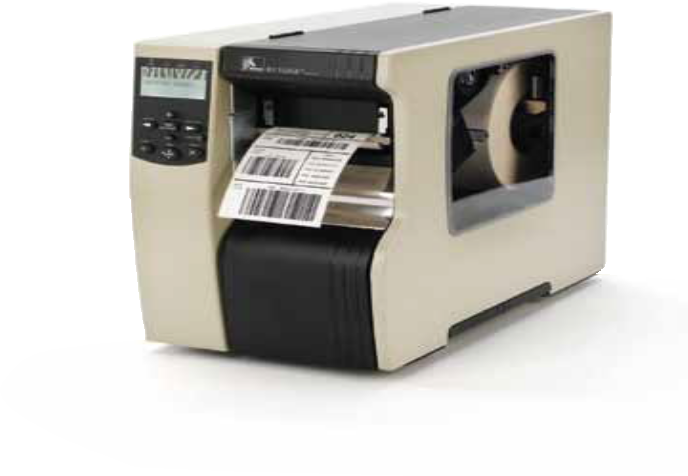 产品型号VPR-0308性 能 指 标	性 能 指 标	分辨率203 dpi（8 点/毫米）300 dpi（12 点/毫米）600 dpi（23.5点/毫米）内存16MBSDRAM,8MB闪存打印宽度4.0英寸(102毫米)打印长度最大150英寸(3810毫米) ,分辨率为110Xi4 203 dpi ,使用连续纸介质打印速度高达14英寸秒介质传感器反射式传输式110X14条码机的介质特性110X14条码机的介质特性最大标签和底纸宽度4.5英寸 (114毫米)最小标签和底纸宽度0.79英寸(20毫米)最大标签和底纸长度39 英寸(991毫米) (非连续介质)到150英寸(3810堂米) ( 连续介质)最大介质卷直径8.0英寸(203毫米)卷芯直径 3英寸(76毫米)介质厚度0.003英寸(0.076毫米)至0.012英寸(0.305米)介质类型黑标纸.连续纸、卷筒纸.模切纸.折叠纸物理参数物理参数ABS 宽度ABS 宽度：10.31 英寸/261.9 毫米高度15.5 英寸/393.7 毫米厚度20.38 英寸/517.5 毫米重量50 磅/22.7 千克工作特性工作温度40° F/5° C - 105° F/40° C（热转印打印）32° F/0° C - 105° F/40° C（热敏打印）存储/运输环境温度-40° F/-40° C - 140° F/60° C工作湿度20-85%，无冷凝存储湿度5-85%，无冷凝电气参数• 90-264VAC；48 – 62Hz• IEC 60950-1、EN 55022 Class B、EN 55024、 EN 61000-3-2、EN 61000-3-3•FCC-B、C-Tick介质特性标签最小非连续标签长度•0.25 英寸/6 毫米  — 回绕模式• 0.5 英寸/13 毫米  — 剥离模式• 0.7 英寸/18 毫米  — 撕纸模式• 1.5 英寸/38 毫米  — 切纸模式最大标签和底纸宽度0.79 英寸/20 毫米至4.5 英寸/114 毫米介质卷最大尺寸卷芯外径 8 英寸/203 毫米， 卷芯内径 3 英寸/76 毫米介质厚度0.003 英寸/0.076 毫米至 0.012英寸/0.305 毫米介质类型连续、模切、黑标、刻痕碳带 外径3.2 英寸/81.3 毫米标准长度1476 英寸/450 米  或 984 英寸/300 米比例2/3:1 介质卷筒与碳带比碳带设置碳带墨面向外卷绕中心内径1 英寸/25.4 毫米工具软件• ZebraDesigner™ Pro — 一款直观、易用的软件程序， 用户制作复杂的标签设计（选项）• ZebraDesigner  — 提供用于简单标签设计的基本功能•ZebraDesigner for XML — 易于使用的标签设计软件， 可以支持在启用 XML 的打印机上的打印•ZebraNet™ Bridge Enterprise — 从网络中的任一台计 算机集中管理 Zebra 打印机•ZebraNet Utilities v7.0 — 提供增强的打印、转换和管 理功能；信息管理等联网• 具备自动检测功能的串行 RS-232 和双向并行端口• USB 2.0 端口固件• ZPL II®  编程语言  — 可通过软件或前面板选择• 支持 XML 的打印功能 — 支持 XML 通信，有助于条 码标签打印，不仅可以省去许可费和打印机服务器硬 件费用，还可以降低定制和编程成本字体/图形/符号字体和字符集• 点阵式字体 A 至 H 和 GS 符号可放大高达 10 倍，高 度和宽度可以分别放大•平滑可缩放字体 Ø (CG Triumvirate™ Bold Condensed)•可按点放大，高度和宽度可以分别放大•IBM® Code Page 850 国际字符集•包含 UFST® (Monotype Imaging, Inc.)图形功能支持用户定义的字体与图形 包括定制徽标条码符号条码比例2:1、7:3、5:2 和 3:1线性条码•Code 11、Code 39、Code 93、Code 128（含子集 A/B/C 和 UCC Case Codes）、ISBT-128、 UPC-A、UPC-E、EAN-8、EAN-13、UPC 和 EAN 2或 5 位扩展、Plessey、Postnet、Standard 2-of-5、 Industrial 2-of-5、Interleaved 2-of-5、Logmars、 MSI、Codabarand Planet Code•二维条码：Codablock、PDF417、Code 49、DataMatrix、 MaxiCode、QR Code、TLC 39、MicroPDF RSS-14（和复合型）、Aztec通信和接口功能•ZebraNet 10/100 Print Server — 支持 10Base-T、• 100Base-TX 和快速 Ethernet 10/100 自动切换网络• USB 2.0 — 12 Mb/秒• 高速双向并行接口 — IEEE 1284-1994 兼容、ECP 半字节模式• 高速串行接口• RS-232C，含 DB9F 连接器、用于 DB9F 的可选转换器• 可选 RS-422/485，具备多支路功能，可借助外接适 配器从单一主机连接多台打印机• 软件 (XON/XOFF) 或硬件 (XON/XOFF) 通信接续协议•ZebraNet Internal Wireless Plus Print Server — 通过集 成的内部防盗无线卡带来先进的无线安全保护• 应用器接口 — 含 DB15F 连接器选件和附件选件和附件打印机选项• 透明的介质侧门  — 允许更短的介质门开启半径• 全宽旋转切纸器和接收盘 — 通过软件控制运转，可 以独立切割标签，也可以按条切割• 介质回转轴  —  在内部将完成的介质卷回转到 3 英寸/76 毫米的卷芯，或进行标签剥离和衬纸回转• 应用器接口 — 为应用器和远程控制设备提供状况和 控制信号• 介质供应轴，适用于 3 英寸/76 毫米或 15.7 英寸/40 毫米的卷芯• 闪存 — 出厂安装 64 MB（61 MB  可供使用）• 其他字体ZebraNet Print Server 选项• ZebraNet Print Server 功能包括• Web View Web 页面 — 通过打印机的 Web 界面（使用常见 Internet 浏览器）连接和控制 Zebra 条码打印机• 警报功能  —  通过具备电子邮件功能的设备或 有线/无线设备提供警报，充分缩短停机时间• ZebraNet Internal Wireless Plus Print Server